Model 4804 Research Sampler 3-Point Tractor Mount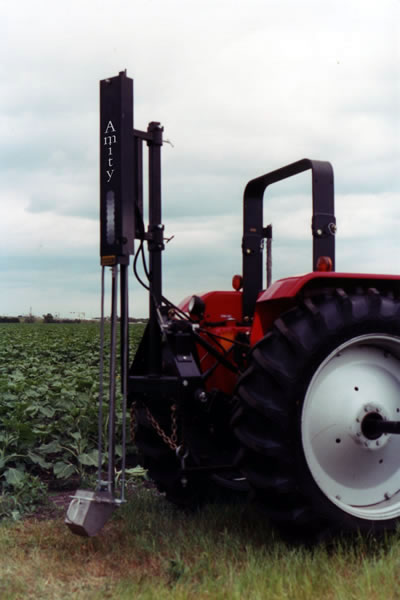 4808 3-Point Tractor Mount Soil Sampler$3,695.00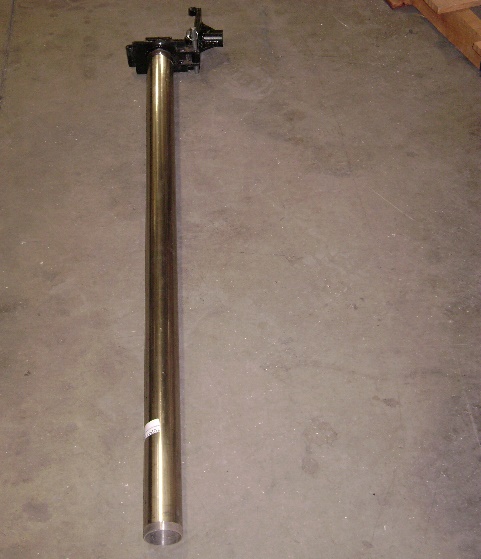 Sample depth of 0-48” (1 ¼ “, 1 ½ “, & 2” diameter)Easy to use swing-away probesAcetate liners for soil collectionOptional 3-stage attachment (2 ¼ “, 4 ½ “ diameter)Stainless steel probesUtilizes tractor hydraulicsSample all soil types including frozen soil